PRÜFUNGSEINSCHÄTZUNG3. ABSCHNITT DER ÄRZTLICHEN PRÜFUNG (MÜNDLICH)ALLGEMEINES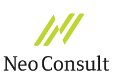 Prüfungstermin:		01.05.2020 und 02.05.2000Prüfungsort:		Universitätsklinikum MarburgPrüfungszeit:          von: 09:00  bis: 15:00 UhrPrüfer (Fachgebiete)1. Prüfer - Name	( Fachgebiet ) – Vorsitzender 2. Prüfer - Name	( Fachgebiet )3. Prüfer - Name	( Fachgebiet )4. Prüfer - Name	( Fachgebiet )     Wahlfach: FachgebietWar die Möglichkeit gegeben, sich bei den Prüfern vorzustellen? (Themeneingrenzung)  ja					  neinErläuterung (Bsp. Themeneingrenzung):  TextWaren die Prüfer Ihrer Auffassung nach gleichberechtigt?  ja					  neinErläuterung:  TextWar genug Zeit zwischen der Patientenuntersuchung und den Fragestellungen? 		  ja			  knapp			  neinHinweise:  TextErster Prüfer	 (Prüfer - Name / Fachgebiet)Prüfungsschwerpunkte, Fragen und Lösungen ERSTER TAGText  Hilft der Prüfer bei Schwierigkeiten?Text Welches war die außergewöhnlichste Frage/ worauf ist besonders zu achten?Text Prüfungsschwerpunkte, Fragen und Lösungen ZWEITER TAGText Hilft der Prüfer bei Schwierigkeiten?Text  Welches war die außergewöhnlichste Frage/ worauf ist besonders zu achten?Text Zweiter Prüfer	 (Prüfer - Name / Fachgebiet)Prüfungsschwerpunkte, Fragen und Lösungen ERSTER TAGText Hilft der Prüfer bei Schwierigkeiten?Text Welches war die außergewöhnlichste Frage/ worauf ist besonders zu achten?Text Prüfungsschwerpunkte, Fragen und Lösungen ZWEITER TAGText  Hilft der Prüfer bei Schwierigkeiten?Text Welches war die außergewöhnlichste Frage/ worauf ist besonders zu achten?Text Dritter Prüfer	 (Prüfer - Name / Fachgebiet)Prüfungsschwerpunkte, Fragen und Lösungen ERSTER TAGText Hilft der Prüfer bei Schwierigkeiten?Text Welches war die außergewöhnlichste Frage/ worauf ist besonders zu achten?Text  Prüfungsschwerpunkte, Fragen und Lösungen ZWEITER TAGText Hilft der Prüfer bei Schwierigkeiten?Text  Welches war die außergewöhnlichste Frage/ worauf ist besonders zu achten?Text Vierter Prüfer	 (Prüfer - Name / Fachgebiet)Prüfungsschwerpunkte, Fragen und Lösungen ERSTER TAGTextHilft der Prüfer bei Schwierigkeiten?TextWelches war die außergewöhnlichste Frage/ worauf ist besonders zu achten?TextPrüfungsschwerpunkte, Fragen und Lösungen ZWEITER TAGTextHilft der Prüfer bei Schwierigkeiten?TextWelches war die außergewöhnlichste Frage/ worauf ist besonders zu achten?TextFAZITWie schätzen Sie den Prüfungsinhalt insgesamt ein?				    eher theoretisch	    eher praxisbezogen        ausgewogenPrüfer 1								Prüfer 2								Prüfer 3								Prüfer 4								Welchen allgemeinen / abschließenden Tipps möchten Sie geben?TextNote:      Vielen Dank!